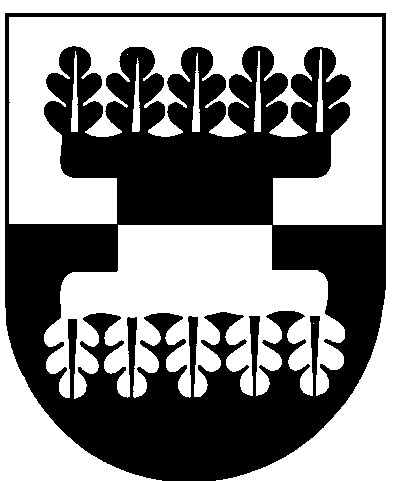 ŠILALĖS RAJONO SAVIVALDYBĖS ADMINISTRACIJOSDIREKTORIUSĮSAKYMASDĖL ŠILALĖS RAJONO SAVIVALDYBĖS ADMINISTRACIJOS DIREKTORIAUS 2021 M. BALANDŽIO 23 D. ĮSAKYMO NR. DĮV-467 „DĖL MOKINIŲ, ugdomų pagal pradinio ugdymo programą, UGDYMO PROCESO ORGANIZAVIMO ŠILALĖS RAJONO SAVIVALDYBĖS MOKYKLOSE“ PRIPAŽINIMO NETEKUSIU GALIOS 2021 m. gegužės 10 d. Nr. DĮV-543ŠilalėVadovaudamasis Lietuvos Respublikos vietos savivaldos įstatymo 18 straipsnio 1 dalimi, Lietuvos Respublikos Vyriausybės 2020 m. lapkričio 4 d. nutarimo Nr. 1226 „Dėl karantino Lietuvos Respublikos teritorijoje paskelbimo“ 21 punktu ir 2.2.9.2² papunkčiu, Šilalės rajono savivaldybės administracijos nuostatų, patvirtintų Šilalės rajono savivaldybės tarybos 2020 m. lapkričio 27 d. sprendimu Nr. T1-288 „Dėl Šilalės rajono savivaldybės administracijos nuostatų tvirtinimo“, 28 punktu:1. P r i p a ž į s t u netekusiu galios Šilalės rajono savivaldybės administracijos direktoriaus 2021 m. balandžio 23 d. įsakymą Nr. DĮV-467 „Dėl mokinių, ugdomų pagal pradinio ugdymo programą, ugdymo proceso organizavimo Šilalės rajono savivaldybės mokyklose“ nuo 2021 m. gegužės 10 d.2. Nurodau šį įsakymą paskelbti Šilalės rajono savivaldybės interneto svetainėje www.silale.lt ir Teisės aktų registre.Šis įsakymas gali būti skundžiamas Lietuvos Respublikos administracinių bylų teisenos įstatymo nustatyta tvarka per vieną mėnesį nuo šio įsakymo paskelbimo dienos Regionų apygardos administracinio teismo Klaipėdos rūmams (Galinio Pylimo g. 9, 91230 Klaipėda) arba Lietuvos administracinės ginčų komisijos Klaipėdos apygardos skyriui (H. Manto g. 37, 92236 Klaipėda).Administracijos direktoriaus pavaduotojaspavaduojantis direktorių                                                                              Osvaldas Šarmavičius